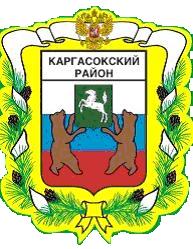 МУНИЦИПАЛЬНОЕ ОБРАЗОВАНИЕ «Каргасокский район»ТОМСКАЯ ОБЛАСТЬДУМА КАРГАСОКСКОГО РАЙОНАОб утверждении составаМолодежного парламента Каргасокского района третьего созыва В соответствии c Положением о Молодежном парламенте Каргасокского района, утвержденным решением Думы Каргасокского района от 10.08.2011 № 75, заслушав сообщение председателя конкурсной комиссии о результатах конкурса по формированию Молодежного парламента Каргасокского района третьего созываДума Каргасокского района РЕШИЛА:1.Утвердить состав Молодежного парламента Каргасокского района третьего созыва согласно приложению к настоящему решению.2. Настоящее решение опубликовать в районной газете «Северная правда» и разместить на официальном сайте Администрации Каргасокского района в информационно-телекоммуникационной сети «Интернет».Председатель ДумыКаргасокского района 							          С.С. ВинокуровГлава Каргасокского района						             А.П. Ащеулов    УТВЕРЖДЕНО  решением Думы    Каргасокского  района           от 22.04.2021 № 58                     Приложение Состав Молодежного парламента Каргасокского района третьего созыва1.Анненко Маргарита Леонидовна 2. Беляева Екатерина Михайловна	3. Голещихин Константин Владимирович 4.Журова Марина Александровна	5.Иванов Данила Андреевич 				6.Калинина Шахноза Расуловна7. Кошовкина Александра Александровна8.Котлягин Денис Леонидович 				9.Кулманаков Сергей Сергеевич 10.Проскурякова Татьяна Сергеевна			11.Тетеревкова Любовь Ивановна 12.Турныгин Никита Евгеньевич 		 13.Уткина Евгения Александровна14.Фатеева Оксана Александровна	15.Хлопотная Анастасия Михайловна 16. Чебыкин Максим АнатольевичРЕШЕНИЕРЕШЕНИЕРЕШЕНИЕ22.04.2021        № 58с. Каргасокс. Каргасок